2.1: Unit 2, Chapter 1 – Angles, Right Triangles, RadicalsNotes Draw a picture of each in standard position.  Label the angle and name the vertex, terminal side and initial side. Acute Angle			Obtuse Angle			Right Angle			Straight AngleComplementary – Adds to____________________ 		Supplementary – Adds to _______________________Prove the Pythagorean Theorem. 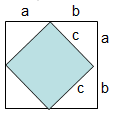 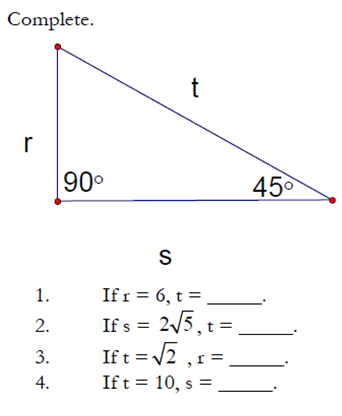 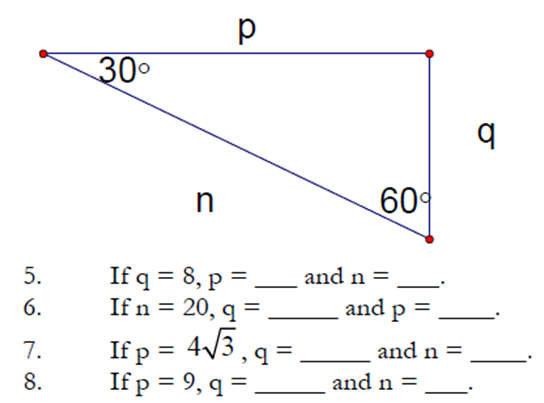 Solve for x. 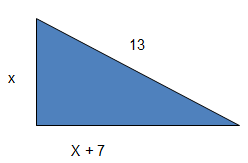 A ladder is leaning against a wall.  The top of the ladder is 4 feet above the ground and the bottom of the ladder makes an angle of 60º with the ground.  How long is the ladder and how far from the wall is the bottom of the ladder?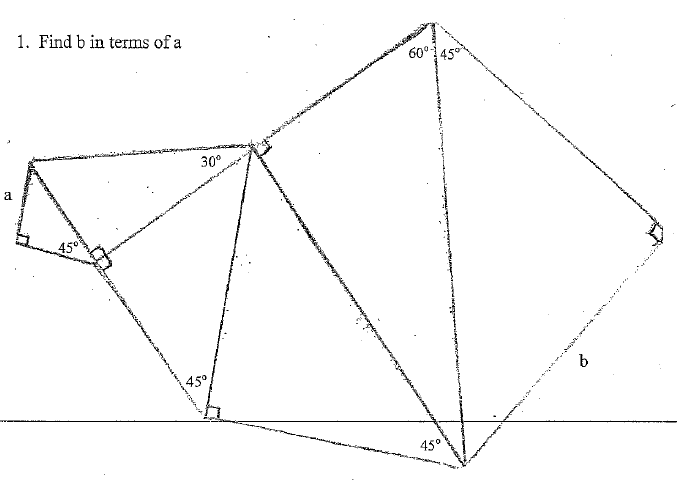 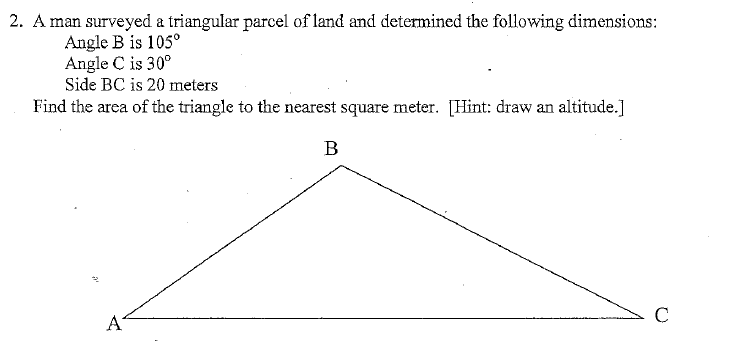 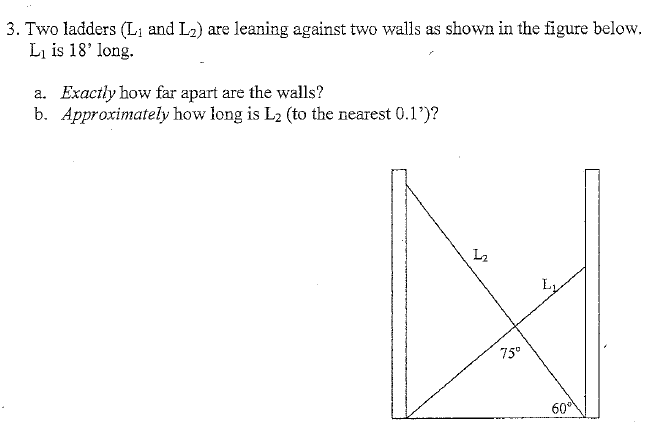 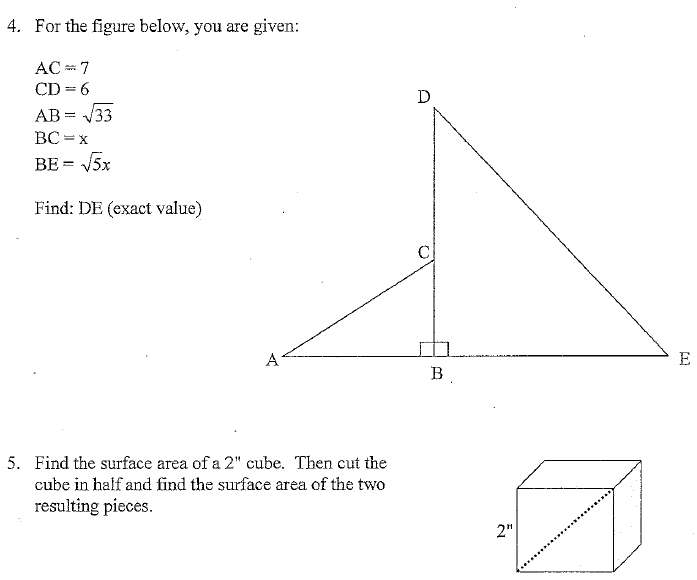 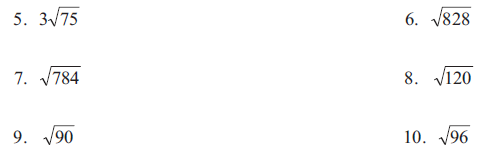 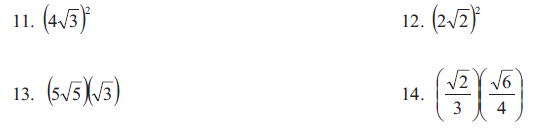 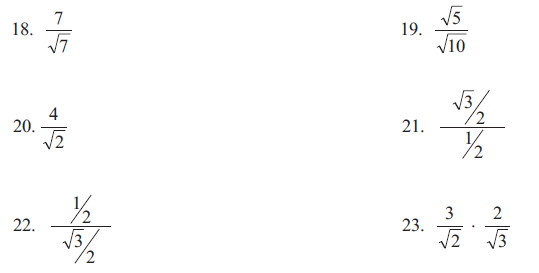 